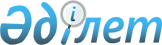 Об установлении ограничительных мероприятий
					
			Утративший силу
			
			
		
					Решение акима села Сужарган Джангельдинского района Костанайской области от 18 июля 2014 года № 1. Зарегистрировано Департаментом юстиции Костанайской области 31 июля 2014 года № 4966. Утратило силу решением акима села Сужарган Джангельдинского района Костанайской области от 22 апреля 2015 года № 1

      Сноска. Утратило силу решением акима села Сужарган Джангельдинского района Костанайской области от 22.04.2015 № 1.      В соответствии со статьей 35 Закона Республики Казахстан от 23 января 2001 года «О местном государственном управлении и самоуправлении в Республике Казахстан», статьей 10-1 Закона Республики Казахстан от 10 июля 2002 года «О ветеринарии», на основании представления главного государственного ветеринарного-санитарного инспектора Джангельдинского района от 17 июня 2014 года №05-15/131 аким села Сужарган РЕШИЛ:



      1. Установить ограничительные мероприятия на территории села Сужарган, в связи с возникновением заболевания бруцеллез среди крупного рогатого скота.



      2. Контроль за исполнением настоящего решения оставляю за собой.



      3. Настоящее решение вводится в действие после дня его первого официального опубликования.

 

 
					© 2012. РГП на ПХВ «Институт законодательства и правовой информации Республики Казахстан» Министерства юстиции Республики Казахстан
				

      Аким села



      СОГЛАСОВАНО



      Руководитель государственного учреждения 



      «Жангельдинская районная территориальная 



      инспекция Комитета ветеринарного контроля 



      и надзора Министерства сельского хозяйства 



      Республики Казахстан»



      _______________ Б. ЖусупбековА. Конысбаев